How can we Steward God’s Grace under Grace? – 3 ActionsBy our F_______________ in Christ… in Christ’s p_______________________
(2 Corinthians 8:13-17)… in Christ’s b_______________________ 
(2 Corinthians 9:6-8)… in Christ’s l________________________
(2 Corinthians 8:12-15)… in Christ’s a_______________________
(2 Corinthians 8:4, 5)By A_________________ in ChristBy d_______________ to Christ
(2 Corinthians 8:5)By l_______________ Christ
(2 Corinthians 8:)By l_______________ othersBy I___________________ ChristBy developing a character of g______________ By developing a character of w______________By developing a character of d______________Conclusion: Are we good stewards of God’s grace?(Luke 19:11-27)Will you steward God’s Grace under grace this week?FOR FURTHER STUDY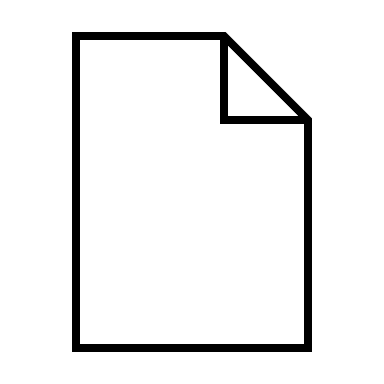 Purpose of 2 Corinthians: Paul personally and intimately writes to defend and authenticate his apostleship and message of Christ.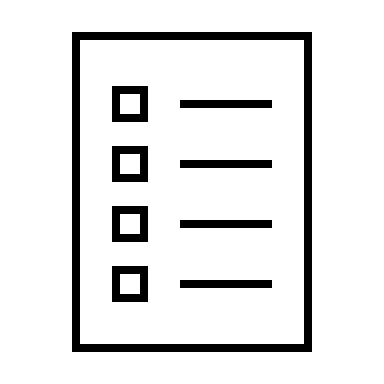 Content Outline:Paul Greets Corinth (1:1, 2).Paul Explains His Ministry (1:3-7:16).Reminder for the Collection of the Poor at Jerusalem (8:1-9:15).Abound in Giving (8:1-7)Give like Christ (8:8-15)Prove Your Love (8:16-24)Follow through with Your Willing and Generous Gift (9:1-5) Reap What You Sow (9:6-15)Paul Defends His Ministry (10:1-13:10)Paul Closes with Grace (13:11-14)Observation Questions:How do trials influence our giving?What limits our giving?Who do we give ourselves to?What has God abounded to Corinth?How is love shown by our giving?Who does our abundance belong to?How should believers respond to other poor believers?What character should a believer have in giving?How can we show our love of God in giving?Title: Got Grace Give Grace	10/8/23 RHBCText: 2 Corinthians 8 & 9	Pastor John Mathew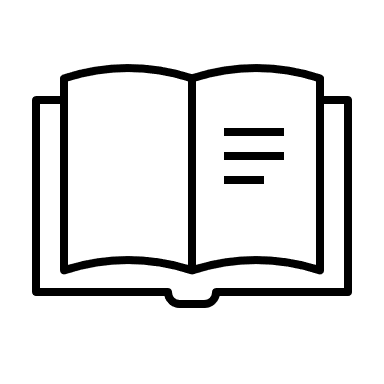 Big Idea: God wants us to steward His grace under grace.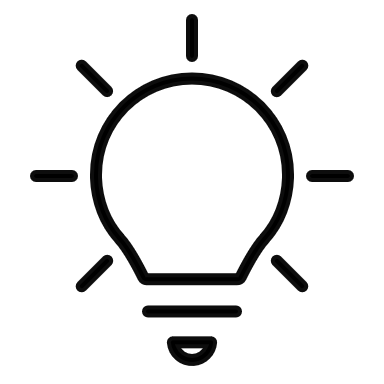 Context: Paul just finished explaining the ministry of Christ. Now He reminded them of their commitment to give to the poor Jerusalem church which was facing persecution. Corinth in the past was excited to give generously. Paul urges them to finish collecting and give what they originally desired.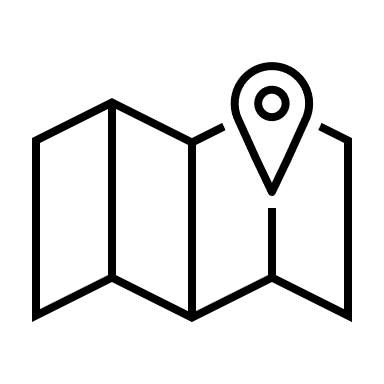 Review: 	- Law, Gospel, and Grace	- How do we live under grace?Introduction: How does grace influence a believer’s use of money?- Earning your first check.- Prosperity Gospel? – God wants us to be wealthy and healthy.- “Storehouse Tithing” – Give 10% and God will give more (Malachi 3:10).- Why is this problematic?1.2.3.4.5.